      Curriculum Vitae 			       Full name: THAI BAO KHANH 		Email: khanhtb@ntu.edu.vnDepartment of Information SystemFaculty of Information TechnologyNha Trang University02 Nguyen Dinh Chieu St., Nha Trang City, VietnamEDUCATION1997/10-1998/12: Pr.B.S, Nha Trang University-Nha Trang city, Viet Nam. 1999/1-2001/6: B.S, Vietnam National University- Ha Noi, Viet Nam. 2004/10-2006/10: M.Sc, Dalat University- DaLat city, Viet Nam. RESEARCH INTERESTSDifferential equations.ProbabilityStatistics.RESEARCH EXPERIENCE2000 - Thesis on “The stability of solution of non linear differential equation systems.”, evaluated 9/10 at the Vietnam National University- Ha Noi city.2005 – Thesis on ” Bezout theorem: Some probabilistic properties and the complexity of the Newton algorithm”, evaluated 9.6/10 at the Dalat University- DaLat city. 2006- Research on “Some probabilistic properties of solutions of real and complex polynomial” at at the Dalat University.TEACHING RESPONSIBILITY  Undergraduate:AnalysisLinear algebraThe Probability and Statistics  PUBLICATIONS and PRESENTATIONSBooks:Nguyen Dinh Ai, Thai Bao Khanh. The Probability and Statistics  Nha trang university.  Journals:Thai Bao Khanh, Bezout theorem , Dalat University- 2005. 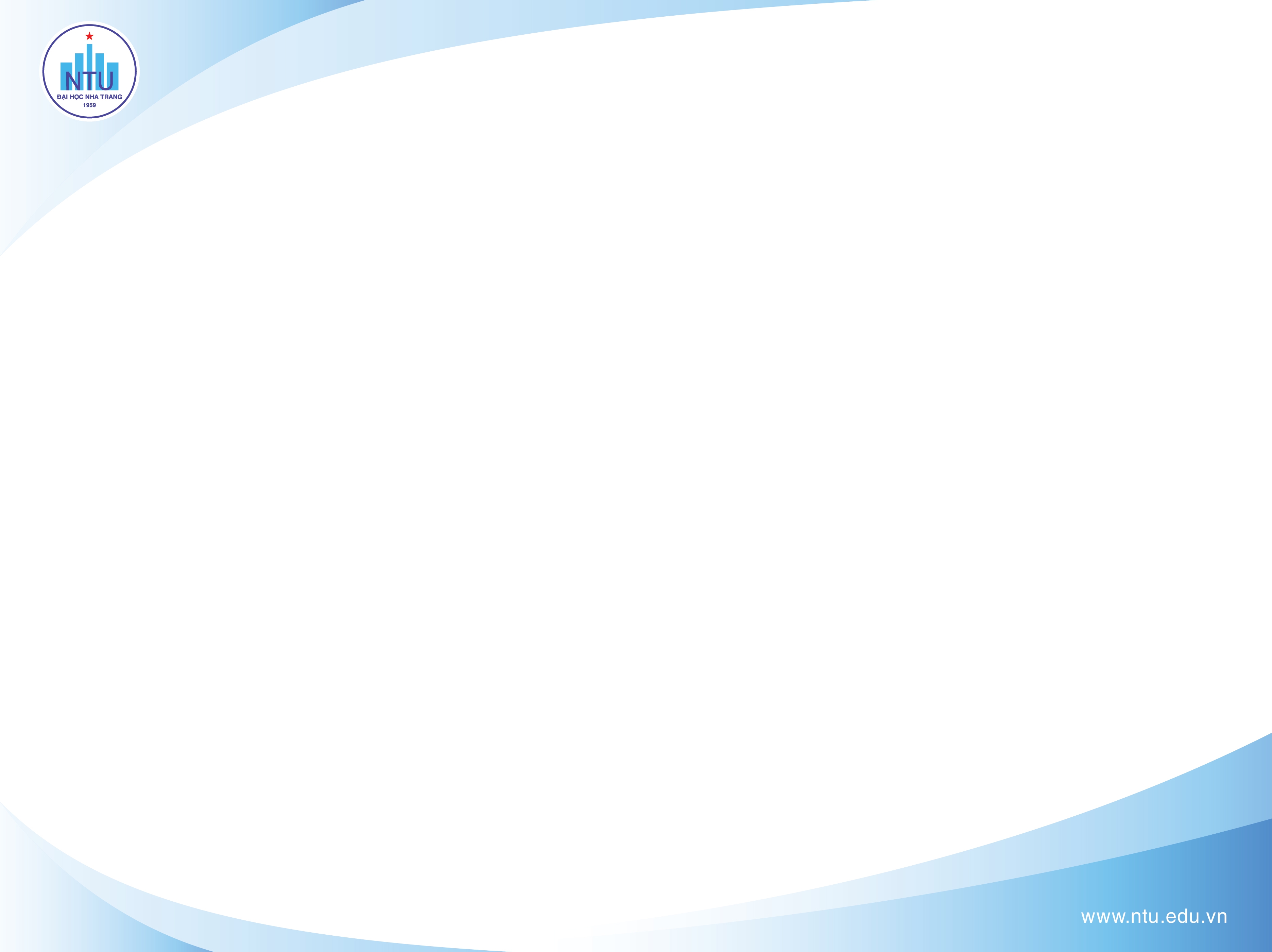 